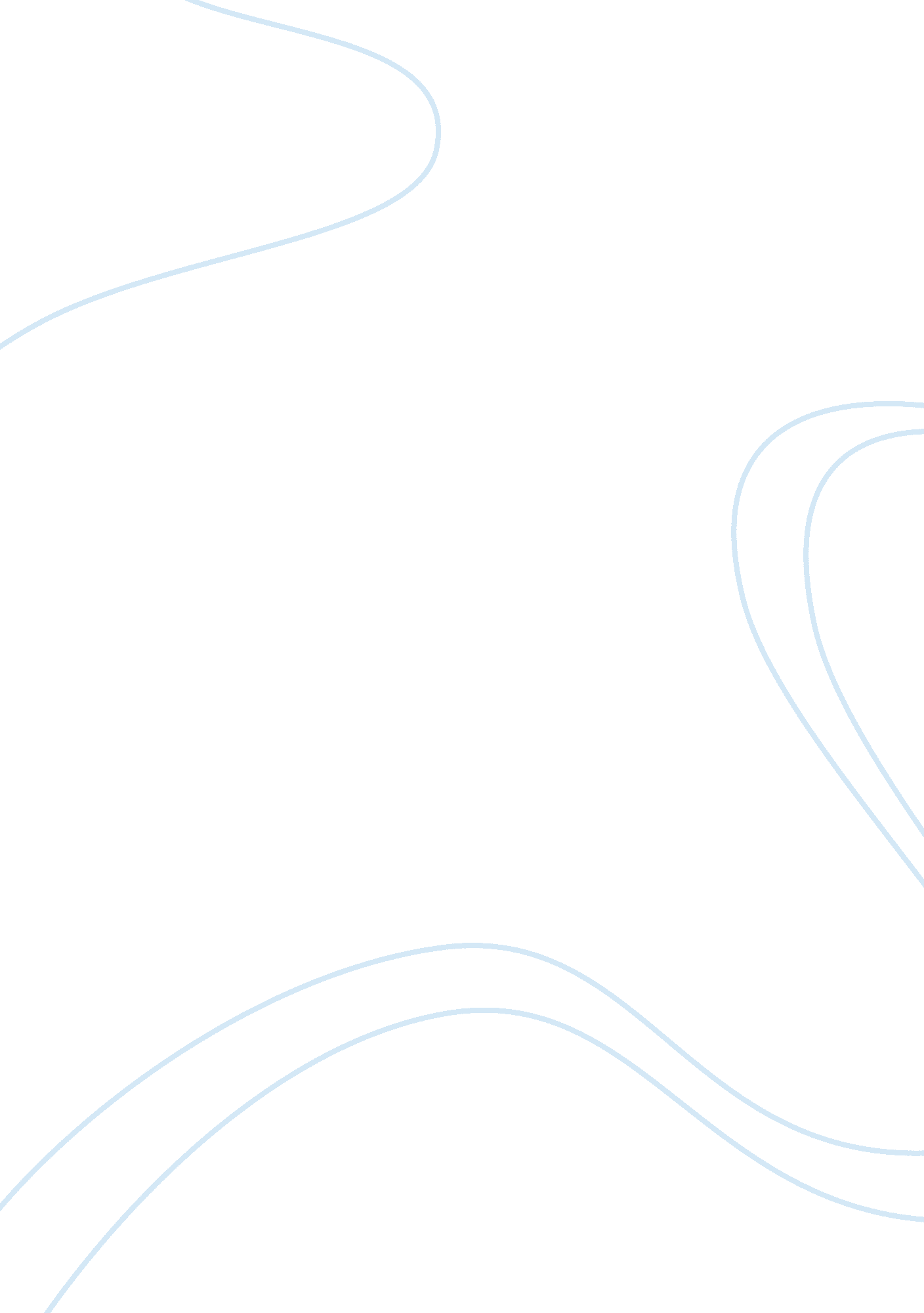 Senior surveyPsychology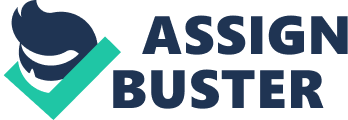 Program Reflection Assignment Instrutor’s Bachelor of Science in Psychology Senior Survey Top of Form With respect to each of the following Program Outcomes, how effective was your University of Phoenix Bachelor of Science in Psychology (BSP) program content in preparing you to: 
Not at All Effective 
Somewhat Effective 
Effective 
Very Effective 
Program Outcome 1: Apply your knowledge of psychology to effectively solve problems and address issues related to human behavior. 
Program Outcome 2: Conceptualize and critically evaluate psychological theories and research results. 
Program Outcome 3: Apply creative and critical thinking skills including your knowledge of the scientific method to theories, research results, problems and issues related to human behavior. 
Program Outcome 4: Apply psychological principles, theories, and research results to a wide range of personal, social, cultural, and organizational situations and problems. 
Program Outcome 5: Understand the importance of adhering to ethical principles, respect diversity, and accept your own personal and professional limitations, and use your knowledge of ethics to analyze situations in a thoughtful, deliberate manner. 
Program Outcome 6: Demonstrate an awareness of and respect for socio-cultural diversity on a local and global level. 

Overall, how would you rate the program content in the Bachelor of Science in Psychology? 
Poor 

Excellent 

Comments on the strengths of the BSP program: 

Comments on the potential areas of improvement in the BSP program: 
Bottom of Form 
I would give the whole program an average rating as it tries to cupture all the outcomes of the program. Well, I believe the program is not 100% excellent and at some points more need to be done to conform to the rapidily changing times. The program enables me to address problems emanating from human behavior by taking a historical insight of human development from the past to the current times and its influence on individual or group behavior. By cognitive psychology, I’m able to to understand issues like perceptions, attention, language, problem solving , memory and language which are fundermental when conducting researches and evaluating psychology based theories and research results. Statistical reasoning course enables me to embrace creative and critical thinking as statistical figures give more sence than words. Biological foundations has enabled me develop scientific approach to theories, research results, problems and issues related to human behavior. It gives an understanding of the physiological mechanism of behavior. But from the program, little emphasis is placed on scientiphic methods to psychology. 
By studyind social psychology enables me understand the concept around social life and also the impact of human thoughts, feelings and the impact of other persons actions. Organizational psychology equips me skills related to psychological principles and their application in a work environment, that is, on things like legal issues, selection of employees training, performance appraisal and group behavior. Diversity and cultural aspects in psychology enables me to me have a wider frame of reference with respect to human diversity and apply the knowledge to counceling and psychology based research. With this understanding of diversity, I’m able to practice respect for social-cultural iversity on both local and global scales. 
Apart from the little emphasis on the scientific approach to psychology, I feel the program is generally effective in empowering my understanding of psychology, its theories and application in real life. More effort should be applied on developing scientific approach to psychology since science is more factual and provable practically than any other approach. 
Reference 
Nezu, C., Martell, C. & Nezu, A. (2014). Specialty competencies in cognitive and behavioral psychology. New York: Oxford University Press. 
Strengthen your understanding of human behavior. (n. d.). Retrieved from www. phoenix. edu 